	OPĆINA STUBIČKE TOPLICE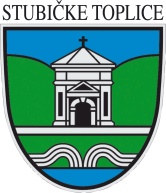 VODIČ ZA GRAĐANEPRORAČUN OPĆINE STUBIČKE TOPLICEZA 2017. GODINUI PROJEKCIJA PRORAČUNA ZA 2018. - 2019. GODINUStudeni, 2016.Proračun Općine Stubičke Toplice za 2017. godinuŠto je proračun?Proračun je jedan od najvažnijih dokumenata koji se donosi na razini jedinice lokalne i područne (regionalne) samouprave  (JLP(R)S).Proračun je akt kojim se procjenjuju prihodi i primici te utvrđuju rashodi i izdaci JLP(R)S za proračunsku godinu. Sadrži i projekciju prihoda i primitaka te rashoda i izdataka za dvije godine unaprijed. Propis kojim su regulirana sva pitanja vezana uz proračun je Zakon o proračunu (Narodne novine 87/08, 136/12  i  15/15).Kako se donosi proračun?Proračun donosi predstavničko tijelo JLP(R)S odnosno Općinsko vijeće najkasnije do konca tekuće godine za iduću godinu prema prijedlogu kojega utvrđuje načelnik. Ako se proračun ne donese u roku  slijedi privremeno financiranje, raspuštanje općinskog vijeća i prijevremeni izbori za Općinsko vijeće.Sadržaj proračunaOpći dio - račun prihoda i rashoda i račun financiranja koji obuhvaća prihode  i  primitke te rashode i izdatke po vrstama.Posebni dio – sadrži rashode i izdatke raspoređene po programima odnosno njihovim sastavnim dijelovima, aktivnostima i projektima, a iskazani su prema ekonomskoj i funkcijskoj klasifikaciji te izvorima financiranja potrebnim za njihovo provođenje. Također sadrži financijski plan proračunskog korisnika Dječji vrtić “Zvirek” Stubičke Toplice Plan razvojnih programa – to je strateško – planski dokument sastavljen za trogodišnje razdoblje kojim se ostvaruje dobra pretpostavka za povezivanje strateških dokumenta jedinice s proračunskim planiranjem, a sastoji se od ciljeva razvoja, mjera, veze s programskom klasifikacijom, veze s proračunom, pokazatelja rezultata i veze sa organizacijskom klasifikacijom.Obrazloženje proračuna - detaljniji opis programa uz navođenje općih i posebnih ciljeva koji se namjeravaju postići, zakonske osnove te pokazatelja uspješnosti.Struktura prihoda i primitakaPrihodi poslovanjaPrihodi od poreza – obuhvaćaju poreze koji su isključivi prihod Općine Stubičke Toplice, a propisani su Odlukom o općinskim porezima (porez na potrošnju, porez na kuće za odmor, porez na tvrtku) i zajedničke poreze koji se dijele između Županije, Općine i Državnog proračuna (porez i prirez  na dohodak – udio općine je 70,5%) i porez na promet nekretnina koji se dijeli između Državnog proračuna i Općine (udio općine je 80%).Pomoći – tekuće i kapitalne pomoći iz državnog i županijskog proračuna, pomoći od ostalih subjekata unutar općeg proračuna, pomoći iz državnog proračuna temeljem prijenosa EU sredstava te pomoći proračunskim korisnicima iz proračuna koji im nije nadležan (obuhvaćaju sredstva općina i gradova te ministarstava namijenjenih programima i projektima općinskog proračunkog korisnika)Prihodi od imovine – Prihodi od financijske imovine (zatezne kamate i kamate na depozite po viđenju) i Prihodi od nefinancijske imovine (zakup poslovnih objekata, koncesijska naknada, spomenička renta, pravo služnosti, naknada za zadržavanje nezakonito izgrađene zgrade u prostoru - legalizacija objekata)Prihodi od upravnih i administrativnih pristojbi i po posebnim propisima i naknada - boravišna pristojba, gradske i općinske upravne pristojbe, doprinosi za šume, sufinanciranje građana te ostali nespomenuti prihodi, komunalni doprinosi i komunalne naknade za stambeni i poslovni prostor, sufinanciranje cijene vrtića od strane roditelja čija djeca borave u dječjem vrtićuPrihodi od prodaje proizvoda i robe te pruženih usluga i prihodi od donacija – sastoje se od prihoda od pruženih usluga (prihod od naplate potrošnje vode  iz lokalnog vodovoda i prihod od usluga koje ostvaruje proračunski korisnik - igraonica) te prihoda od tekućih  donacija koje uplaćuju pravne ili fizičke osobe  za realizaciju projekata proračunskog korisnika Kazne, upravne mjere i ostalo – obuhvaćaju prihode koji se ostvare naplatom troškova prisilne naplate i ostale prihode koji nisu zasebno spomenuti.Prihodi od prodaje nefinancijske imovinePrihodi od prodaje proizvedene dugotrajne imovine - prihodi od prodaje građevinskih objekata (prihod od prodaje stanova na kojima postoji stanarsko pravo, a koje korisnici otplaćuju u mjesečnim ratama)Primici od financijske imovine i zaduženjaKreditna sredstvaRaspoloživa sredstva iz prethodnog razdobljaVišak ili manjak iz prethodne godine - utvrđuje se nakon završetka proračunske godine, prenosi se u iduću godinuStruktura rashoda i izdatakaRashodi poslovanjaRashodi za zaposlene – obuhvaćaju bruto plaće službenika i namještenika Jedinstvenog upravnog odjela Općine Stubičke Toplice te zaposlenih u Dječjem vrtiću “Zvirek” Stubičke Toplice koji je proračunski korisnik, pripadajuće doprinose na plaće te ostale rashode za zaposlene. Materijalni rashodi – odnose se na rashode za izvršavanje programa i aktivnosti Općine i  proračunskog korisnika, a to su: rashodi za usluge koji obuhvaćaju komunalne usluge, usluge promidžbe i informiranja, zakupnine, usluge tekućeg i investicijskog održavanja građevinskih objekata i opreme, usluge telefona i pošte, računalne usluge i druge rashode; za održavanje zelenih površina, nerazvrstanih cesta, mostova, javne rasvjete, dječjih igrališta, lokalnog vodovoda. Nadalje slijede rashodi za materijal i energiju, a obuhvaćaju troškove uredskog materijala, literature, sredstava za čišćenje, radnu odjeću, troškove električne energije i sitnog inventara, za nabavu namirnica, didaktičke opreme, literature i plina za potrebe proračunskog korisnika te troškove materijala i dijelova za održavanje cesta, zelenih površina te javne rasvjete.  Naknade troškova zaposlenima  odnose se na naknade troškova prijevoza na posao i s posla, za službena putovanja i stručno usavršavanje zaposlenih.  Naknade troškova osobama izvan radnog odnosa (rashodi za podmirenje doprinosa u programu „Stručno usavršavanje za rad bez zasnivanja radnog odnosa“). Ostali nespomenuti rashodi poslovanja  sastoje se od naknada za rad predstavničkih i izvršnih tijela, povjerenstava, naknada za rad predsjedniku vijeća i zamjeniku načelnika, rashoda za reprezentaciju te premije osiguranja.Financijski rashodi - rashodi za usluge platnog prometa, kamate za  primljene kredite i zajmove te ostali nespomenuti financijski rashodi koji nisu zasebno navedeni, za potrebe Općine i proračunskog korisnikaSubvencije - subvencioniranje kamate obrtnicima malim i srednjim poduzetnicima iz kreditnih programa po ugovorima te subvencije poljoprivrednicima u programima poticajaPomoći dane u inozemstvo i unutar općeg proračuna – tekuće pomoći proračunskim korisnicima drugih proračuna (rashodi za sufinanciranje potreba u školstvu, za javnu vatrogasnu postrojbu) Naknade građanima i kućanstvima na temelju osiguranja i druge naknade - rashodi koji se odnose na isplate u okviru Socijalnog programa, zdravstvene zaštite i obrazovanjaOstali rashodi - tekuće donacije za financiranje redovne djelatnosti udruga u okviru  Programa javnih potreba u kulturi, sportu, socijalnoj zaštiti i zaštiti okoliša, za financiranje rada političkih stranaka, za rad dobrovoljnih vatrogasnih društava u Strmcu Stubičkom i u naselju Pila te za rad Turističke zajednice te za donaciju župi Sv. Josipa za izgradnju crkve.Rashodi za nabavu nefinancijske imovineRashodi za nabavu proizvedene dugotrajne imovine obuhvaćaju:rashode za nabavu građevinskih objekata – investicije predviđene Programom gradnje objekata i uređaja komunalne infrastrukture kao i Planom razvojnih programa Općine Stubičke Toplice-   rashode za nabavu  postrojenja  i opreme – (nabava opreme za potrebe rada   Općine, stroja za održavanje parkova, nabava i montaža nadzemnog hidranta) -   rashode za nabavu nematerijalne proizvedene imovine (izrada izmjena i dopuna prostornog plana, nabava software-a te izrada baze nerazvrstanih cesta)Rashodi za dodatna ulaganja na nefinancijskoj imovini - obuhvaćaju dodatna ulaganja na građevinskim objektima (nastavak asfaltiranja nerazvrstanih cesta, energetska obnova zgrade osnovne škole te prostorija Općine)Važno je znati!Jedno od najvažnijih načela proračuna je da isti mora biti uravnotežen, a to znači da ukupna visina planiranih prihoda mora biti istovjetna ukupnoj visini planiranih rashoda.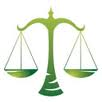 Određeni rashodi mogu se financirati isključivo iz određenih prihoda - namjenski prihodi.Prihodi od prodaje imovine - koriste se za financiranje kapitalnih ulaganja - investicija.Komunalni doprinos - koristi se za financiranje gradnje objekata i uređaja komunalne infrastrukture.Komunalna naknada - koristi se za održavanje objekata i uređaja komunalne infrastrukture.Naknada za zadržavanje nezakonito izgrađene zgrade u prostoru – koristi se za asfaltiranje i izgradnju nerazvrstanih cesta Koncesijska naknada - koristi se za financiranje gradnje objekata i uređaja komunalne infrastrukture.Boravišna pristojba – za program razvoja turizma na području Općine Stubičke TopliceNenamjenski prihodi ili opći prihodi (porezi, zakupnine, prihodi od pristojbi i ostali prihodi) - koriste se za financiranje svih vrsta rashoda za potrebe Općinskog vijeća, za funkcioniranje Općine, za ekonomske poslove, za javni red i sigurnost, za pokriće nedostataka komunalnih prihoda u održavanju komunalne infrastrukture, za zaštitu okoliša, za unapređenje stanovanja i zajednice, za sufinanciranje redovnog rada udruga u kulturi, sportu, socijalnoj zaštiti te zaštiti okoliša; za pokroviteljstvo održavanja  manifestacija kulturnog i sportskog sadržaja, za realizaciju Socijalnog programa i zdravstvene zaštite te za predškolsko i osnovnoškolsko obrazovanje. Da li se proračun može mijenjati?Proračun nije “statičan” akt već se, sukladno Zakonu, može mijenjati tijekom proračunske godine   “rebalans”. Procedura izmjene proračuna istovjetna je proceduri njegova donošenja, “rebalans” predlaže Načelnik, a donosi ga Općinsko vijeće.Proračun Općine Stubičke Toplice za 2017. i projekcije za 2018. i 2019. godinuProračun Općine Stubičke Toplice za 2016. godinu21.167.300,00 knProračun Općine Stubičke Toplice za 2017. godinu 17.696.700,00 knProjekcija proračuna za 2018. godinu18.804.300,00 knProjekcija proračuna za 2019. godinu15.695.300,00 knPLANIRANI PRIHODI POSLOVANJA  ZA 2017. GODINU IZNOSE: 17.694.900,00 knPrihodi od poreza – 7.545.000,00 knPomoći iz inozemstva i od subjekata unutar općeg proračuna – 8.007.900,00 knPrihodi od imovine – 207.700,00 knPrihodi od upravnih i administrativnih pristojbi, pristojbi po posebnim propisima i naknada – 1.652.000,00 knPrihodi od prodaje proizvoda i robe te pruženih usluga i prihodi od donacija- 217.300,00 knKazne, upravne mjere i ostali prihodi - 65.000,00 knPLANIRANI PRIHODI OD PRODAJE NEFINANCIJSKE IMOVINE  ZA 2017. GODINU IZNOSE:     1.800,00 knPrihodi od prodaje građevinskih objekata - 1.800,00 knPLANIRANI RASHODI POSLOVANJA ZA 2017. GODINU IZNOSE:   7.423.700,00 kn  Rashodi za zaposlene – 2.737.370,00 knMaterijalni rashodi - 3.052.910,00 knFinancijski rashodi – 44.620,00 knSubvencije - 55.000,00 knPomoći – 209.000,00 knNaknade građanima i kućanstvima na temelju osiguranja i druge naknade – 604.800,00 knOstali rashodi – 720.00,00 knPLANIRANI RASHODI ZA NABAVU NEFINANCIJSKE IMOVINE ZA 2017. GODINU IZNOSE:  10.273.000,00 knRashodi za nabavu proizvedene dugotrajne imovine – 8.388.000,00 knRashodi za dodatna ulaganja na nefinancijskoj imovini – 1.885.000,00 knRashodi za razdoblje od 2017. – 2019. godineObrazloženje planiranih rashoda za 2017. godinuOpćinsko vijeće – 317.500,00 knRedovan rad Općinskog vijeća  (osiguranje sredstava za usluge promidžbe i informiranja, za tisak općinskog glasila “Toplićki zvirek”, za naknade članovima predstavničkih i izvršnih tijela i članovima povjerenstava, za naknade za rad  predsjedniku vijeća i zamjeniku načelnika, za obilježavanje Dana općine, za donacije političkim strankama) Jedinstveni upravni odjel – 1.950.150,00 knZajednički troškovi Jedinstvenog upravnog odjela (osiguranje sredstava za financiranje rashoda za zaposlene, za materijal i energiju, rashoda za usluge, ostalih  nespomenutih rashoda poslovanja te financijskih rashoda)Stručno osposobljavanje bez zasnivanja radnog odnosaNabava opreme za potrebe Jedinstvenog upravnog odjelaEnergetska obnova prostorija jedinstvenog upravnod odjelaJavni red i sigurnost – 383.000,00 knRazvoj vatrogastva i pružanje zaštite od požara (osiguranje sredstava za tekuće donacije   DVD-u Strmec Stubički i DVD-u Pila, za tekuće pomoći radu Javne vatrogasne postrojbe u Zaboku, za nabavu i montažu nadzemnih hidranata),civilna zaštita (osiguranje sredstava za provođenje aktivnosti Civilne zaštite),zaštita i spašavanje (osiguranje sredstava za tekuće donacije Hrvatskoj gorskoj službi spašavanja - Stanica Krapina)Ekonomski poslovi – 314.200,00 knPoticanje u poljoprivredi (osiguranje sredstava za subvencioniranje veterinarskih usluga, za provođenje sustavne dezinsekcije i deratizacije, za  poslove higijeničarske službe te za  subvencioniranje poljoprivredne proizvodnje)razvoj malog i srednjeg poduzetništva (osiguranje sredstava za subvencioniranje kamata na poduzetničke kredite obrtnicima, malim i srednjim poduzetnicima te članarina udruzi Lokalna akcijska grupa),promicanje i razvoj turizma (osiguranje sredstava za provođenje turističke promidžbe putem donacija Turističkoj zajednici Općine,  održavanje ribarske kućice i pomoćnih građevina, održavanje manifestacije „Gljivarenje v Stubakima“)Komunalna djelatnost – 7.190.000,00 knodržavanje građevinskih objekata (osiguranje sredstava za tekuće održavanje drvene kućice u parku vozača, mjesnog i vatrogasnog doma u naselju Pila te  mjesnog i vatrogasnog domu u Strmcu Stubičkom)održavanje i proširenje komunalne infrastrukture (osiguranje sredstava za usluge za tekuće i investicijsko održavanje javnih puteva i nerazvrstanih cesta, za čišćenje snijega na istima, za izgradnju nerazvrstane ceste i rekonstrukciju mosta preko potoka Vidak u Strmcu Stubičkom te ceste u DPU “Zeleni gaj”, za izradu baze nerazvrstanih cesta, za asfaltiranje nerazvrstanih cesta i izgradnju novih, za izgradnju puta prema budućem autobusnom kolodvoru, za izgradnju potpornig zida u Strmcu Stubičkom, za izgradnju kanala oborinske odvodnje te za rekonstrukciju prometne površine za poboljšanje sigurnosti prometa u ulici V. Nazora)izgradnja groblja s pratećim građevinama u Strmcu Stubičkom (osiguranje sredstava  za gradnju  groblja, mrtvačnice, kapelice i gospodarske zgrade te vanjskog vodovoda i javne rasvjete uz prometnice, staze i parkirališta)Zaštita okoliša – 2.140.000,00 knkanalizacijski sustav (održavanje kanalizacijskog sustava u zgradama javne namjene),parkovi - (osiguranje sredstava za nabavu materijala i usluga za uređenje i održavanje parkova i zelenih površina te za nabavu strojeva i opreme za uređenje parkova),gospodarenje otpadom (osiguranje sredstava za nabavu koševa za smeće, gradnju reciklažnog dvorišta),ekološko edukativna akcija “Cvijet u cvijeću” (osiguranje sredstava za održavanje navedene manifestacije)donacije udrugama za zaštitu okoliša (osiguravaju se sredstva za rad udruga čija je djelatnost zaštita okoliša)Unapređenje stanovanja i zajednice – 670.000,00 knopskrba pitkom vodom (osiguranje sredstava za uslugu tekućeg i investicijskog održavanja lokalnog vodovoda Sljeme-Pila-Strmec Stubički, za laboratorijsko ispitivanje vode te za proširenje mreže navedenog lokalnog vodovoda),javna rasvjeta (funkcioniranje javne rasvjete odnosno osiguranje sredstava za materijal i uslugu održavanja javne rasvjete te sredstva za podmirenje troškova potrošnje električne energije te proširenje mreže javne rasvjete)dječja igrališta (osiguranje sredstava za tekuće i investicijsko održavanje dječjih igrališta na području općine)prostorno planiranje (osiguranje sredstava za geodetsko katastarske usluge te provođenje postupka izmjene i dopune prostornog plana Općine)Rekreacija, kultura, religija – 222.800,00 knJavne potrebe u sportu (podupiranje rada  i projekata udruga u sportu sukladno rezultatima natječaja, te pokroviteljstvo sportskih manifestacija)javne potrebe u kulturi (donacije sredstava za rad udrugama u kulturi te osiguranje sredstava za pokroviteljstvo  kulturnih manifestacija i izložbi; sredstva za održavanje prostora Kulturnog centra)javne potrebe u religiji (donacija Župi Sv. Josipa Stubičke Toplice za izgradnju crkve).Obrazovanje – 4.012.250,00 kn Predškolsko obrazovanje (osiguranje dijela sredstava za rad proračunskog korisnika Dječji vrtić “Zvirek” i to za plaće zaposlenih te za materijalne rashode, za darove djeci za Sv. Nikolu, plaćanje članarine za članstvo u sustavu Eko-vrtić),osnovnoškolsko obrazovanje (osiguranje sredstava za tekuće pomoći Osnovnoj školi, za nabavu školskih udžbenika, za darove djeci za Sv. Nikolu, plaćanje članarine za članstvo u sustavu Eko-škole i  članstvo u projektu “Grad/Općina-prijatelj djece” , za prijevoz učenika osnovne škole, za energetsku obnovu zgrade osnovne škole)srednješkolsko obrazovanje (pomoć u nabavi informatičke i ostale opreme Srednjoj školi u Zaboku)proračunski korisnik Dječji vrtić “Zvirek” (sukladno odredbama Članka 48. Zakona o proračunu), u proračun Općine Stubičke Toplice uključeni su vlastiti i namjenski prihodi proračunskog korisnika sukladno ekonomskoj, programskoj, funkcijskoj, organizacijskoj i lokacijskoj klasifikaciji.Socijalna zaštita – 461.800,00 knSocijalna skrb i druge pomoći (osiguranje sredstava za podmirenje troškova stanovanja socijalno ugroženim obiteljima i samcima, za financiranje školske kuhinje socijalno ugroženoj djeci i za treće dijete u obitelji, a koji su polaznici Osnovne škole, za pogrebne troškove, za poklon pakete povodom blagdana Uskrsa i Božića, za ljetovanje djece, za jednokratnu pomoć za novorođenče, za stipendije učenicima i studentima, sufinanciranje troškova prijevoza učenika srednjih škola i studenata, za sufinanciranje smeštaja učenika srednjih škola u učeničke domove te prijevoz pokojnika),Crveni križ (osiguranje sredstava za redovnu djelatnost Crvenog križa)Obiteljski centar (osiguranje sredstava za redovnu djelatnost)Donacije udrugama (osiguranje sredstava za sufinanciranje projekata udruga i ostalih organizacija civilnog društva u području socijalne skrbi)Javne potrebe i usluge u zdravstvu – 35.000,00 knDodatne usluge u zdravstvu (osiguranje sredstava za sufinanciranje rada Logopedske službe i sličnih programa za djecu s poteškoćama u razvoju)Ovdje je prikazan sažetak Proračuna Općine Stubičke Toplice za 2017. godinu, a kompletan Proračun koji sadrži opći i posebni dio unutar kojeg se nalaze projekti i aktivnosti objavljen je u Službenom glasniku Krapinsko - zagorske županije te na web stranici Općine: www.stubicketoplice.hr.BROJ GLAVENAZIVPLAN 2016.PLAN 2017.PROJEKCIJA 2018.PROJEKCIJA 2019.05OPĆINSKO VIJEĆE326.500,00317.500,00239.500,00239.500,00REDOVAN RAD326.500,00317.500,00239.500,00239.500,0010JEDINSTVENI UPRAVNI ODJEL2.108.100,001.950.150,001.978.750,001.978.750,00ZAJEDNIČKI TROŠKOVI JUO1.986.100,001.820.150,001.970.750,001.970.750,00STRUČNO OSPOSOBLJAVANJE BEZ ZASNIVANJA RADNOG ODNOSA12.000,008.000,008.000,008.000,00NABAVA OPREME ZA POTREBE JUO10.000,0022.000,000,000,00ENERGETSKA OBNOVA PROSTORIJA JUO100.000,00100.000,000,000,0015JAVNI RED I SIGURNOST315.100,00383.000,00433.000,00388.000,00RAZVOJ VATROGASTVA I PRUŽANJE ZAŠTITE OD POŽARA306.100,00374.000,00424.000,00379.000,00CIVILNA ZAŠTITA5.000,005.000,005.000,005.000,00ZAŠTITA I SPAŠAVANJE4.000,004.000,004.000,004.000,0020EKONOMSKI POSLOVI473.000,00314.200,00317.200,00317.200,00POTICANJE U POLJOPRIVREDI130.000,00117.000,00120.000,00120.000,00RAZVOJ MALOG I SREDNJEG PODUZETNIŠTVA40.000,0040.000,0040.000,0040.000,00PROMICANJE I RAZVOJ TURIZMA263.000,00157.200,00157.200,00157.200,001000 SOLARNIH KOLEKTORA ZA FIZIČKE OSOBE U KZŽ20.000,000,000,000,00MJERE ENERGETSKE UČINKOVITOSTI NA STAMBENIM OBJEKTIMA FIZIČKIH OSOBA20.000,000,000,000,0025KOMUNALNA DJELATNOST11.240.500,007.190.000,006.230.000,002.271.000,00ODRŽAVANJE GRAĐEVINSKIH OBJEKATA21.200,0027.000,0024.000,0024.000,00ODRŽAVANJE I PROŠIRENJE KOMUNALNE INFRASTRUKTURE3.700.000,003.437.000,002.425.000,002.185.000,00IZGRADNJA GROBLJA S PRATEĆIM GRAĐEVINAMA U STRMCU STUBIČKOM7.399.300,003.726.000,003.781.000,0062.000,00PROSTORNO PLANIRANJE20.000,000,000,000,00KOMUNALNA ZGRADA100.000,000,000,000,0030ZAŠTITA OKOLIŠA660.000,002.140.000,002.140.000,00310.000,00KANALIZACIJSKI SUSTAV0,002.000,002.000,002.000,00PARKOVI420.000,00265.000,00265.000,00265.000,00GOSPODARENJE OTPADOM205.000,001.838.000,001.838.000,008.000,00EKOLOŠKO EDUKATIVNA AKCIJA “CVIJET U CVIJEĆU”20.000,0020.000,0020.000,0020.000,00DONACIJE UDRUGAMA15.000,0015.000,0015.000,0015.000,0035USLUGE UNAPREĐENJA STANOVANJA I ZAJEDNICE718.000,00670.000,00763.000,00623.000,00OPSKRBA PITKOM VODOM133.000,0093.000,0093.000,0093.000,00JAVNA RASVJETA545.000,00407.000,00500.000,00500.000,00DJEČJA IGRALIŠTA40.000,0010.000,0010.000,0010.000,00PROSTORNO PLANIRANJE0,00160.000,00160.000,0020.000,0040REKREACIJA, KULTURA, RELIGIJA684.000,00222.800,00123.800,00123.800,00JAVNE POTREBE U SPORTU215.000,0085.000,0085.000,0085.000,00JAVNE POTREBE U KULTURI433.000,0037.800,0038.800,0038.800,00JAVNE POTREBE U RELIGIJI36.000,00100.000,000,000,0045OBRAZOVANJE4.164.950,004.012.250,006.082.250,008.947.250,00PREDŠKOLSKO OBRAZOVANJE913.200,00871.000,00871.000,00871.000,00OSNOVNA ŠKOLA2.167.250,001.997.250,004.067.250,006.932.250,00SREDNJA ŠKOLA1.000,001.000,001.000,001.000,00PRORAČUNSKI KORISNIK DJEČJI VRTIĆ “ZVIREK”1.083.500,001.143.000,001.143.000,001.143.000,0050SOCIJALNA ZAŠTITA453.150,00461.800,00461.800,00461.800,00SOCIJALNA SKRB I DRUGE POMOĆI397.150,00405.800,00405.800,00405.800,00CRVENI KRIŽ30.000,0030.000,0030.000,0030.000,00OBITELJSKI CENTAR1.000,001.000,001.000,001.000,00DONACIJE UDRUGAMA25.000,0025.000,0025.000,0025.000,0055JAVNE POTREBE I USLUGE U ZDRAVSTVU24.000,0035.000,0035.000,0035.000,00DODATNE USLUGE U ZDRAVSTVU24.000,0035.000,0035.000,0035.000,00U K U P N O :U K U P N O :21.167.300,0017.696.700,0018.804.300,0015.695.300,00